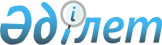 О внесении изменения в постановление акимата Кызылординской области от 23 октября 2013 года N 334 "Об установлении карантинной зоны с введением карантинного режима в Кызылординской области"Постановление Кызылординского областного акимата от 25 июня 2014 года N 623. Зарегистрировано Департаментом юстиции Кызылординской области 10 июля 2014 года N 4721       

В соответствии Законом Республики Казахстан от 11 февраля 1999 года «О карантине растений», Законом Республики Казахстан от 23 января 2001 года «О местном государственном управлении и самоуправлении в Республике Казахстан» и Законом Республики Казахстан от 24 марта 1998 года «О нормативных правовых актах» акимат Кызылординской области ПОСТАНОВЛЯЕТ:

       

1. Внести следующие изменения в постановление акимата Кызылординской области от 23 октября 2013 года № 334 «Об установлении карантинной зоны с введением карантинного режима в Кызылординской области» (зарегистрировано в Реестре государственной регистрации нормативных правовых актов № 4539, опубликовано 23 ноября 2013 года в газетах «Сыр бойы» и «Кызылординские вести»):

      приложение указанного постановления изложить в новой редакции в соответствии с приложением данного постановления.

       

2. Контроль за исполнением настоящего постановления возложить на заместителя акима Кызылординской области Кожаниязова С.С.

       

3. Настоящее постановление вводится в действие по истечении десяти календарных дней после дня первого официального опубликования.      Аким Кызылординской области                        К. Кушербаев      СОГЛАСОВАНО

      Руководитель государственного

      учреждения «Кызылординская областная

      территориальная инспекция Комитета

      государственной инспекции в агропромышленном

      комплексе Министерства сельского хозяйства

      Республики Казахстан

      _______________ Нуртазаев Б.

      «25» июня 2014 годаПриложение

      к постановлению акимата Кызылординской области

      от «25» июня 2014 года № 623Приложение

      к постановлению акимата Кызылординской области

      от 23 октября 2013 года № 334 

Об установлении карантинной зоны с введением карантинного режима в Кызылординской области 
					© 2012. РГП на ПХВ «Институт законодательства и правовой информации Республики Казахстан» Министерства юстиции Республики Казахстан
				№Районы, город Площадь заражения всего, гектар в том числе по видам карантинных объектов, гектар в том числе по видам карантинных объектов, гектар в том числе по видам карантинных объектов, гектар в том числе по видам карантинных объектов, гектар №Районы, город Площадь заражения всего, гектар горчак ползучийповилика калифорнийская щитовкадынная

муха 1Аральский район70,5673,5--2Казалинский район232645531823Кармакшинский район329,862,5112,3111444Жалагашский район399,258290,217,052105Сырдарьинский район450,572103,5212546Шиелийский район1005,2146139,2107107Жанакорганский район1058,8181183,8376578город Кызылорда 58,25181210,2518ВсегоВсего3604,3692,5699,5137,32075